International Centre for Information Systems and Audit (iCISA)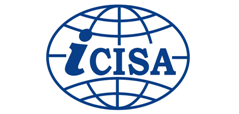 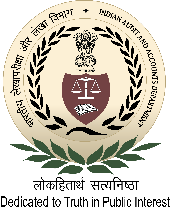 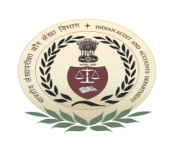 A-52, Sector - 62, Institutional Area, Noida - 201307Course ScheduleNational Training Programme on “Role of Audit”(For Gr. A Probationary Officers of Military Engineering Services)13 - 17 August, 2019Registration: 09:30 AM - 09:45 AM (at Room no. 111) and Inauguration: 09:45 AM -10:00 AM (at Room no. 213) on 13 August 2019Tea/Coffee Break:  11:15 AM - 11:45 AM            Lunch:  01:00 PM - 02:00 PM	Tea/Coffee Break:	03:15 PM - 03:45 PMDate and DaySession - I(10:00 AM to 11.15 AM)Session - I(10:00 AM to 11.15 AM)Session - I(10:00 AM to 11.15 AM)Session - II(11:45 AM to 01.00 PM)Session - III(02:00 PM to 03.15 PM)Session - III(02:00 PM to 03.15 PM)Session - IV(03.45 PM to 05:00 PM)Session - IV(03.45 PM to 05:00 PM)13 August 2019(Tuesday)C&AG’s mandateRole and Impact of AuditAuditor – Auditee Interface : MES perspectiveAuditor – Auditee Interface : MES perspectiveAuditor – Auditee Interface : MES perspectiveAudit Process, Planning, Execution & ReportingAudit Process, Planning, Execution & ReportingAudit Process, Planning, Execution & ReportingAudit Process, Planning, Execution & ReportingFaculty/SpeakerMr. Abhay SinghDy. Director, iCISAMr. Abhay SinghDy. Director, iCISAMr. Abhay SinghDy. Director, iCISAMr. Abhay SinghDy. Director, iCISAMs. Swati PandeyPrincipal Director, iCISAMs. Swati PandeyPrincipal Director, iCISAMs. Swati PandeyPrincipal Director, iCISAMs. Swati PandeyPrincipal Director, iCISAFaculty/SpeakerRoom no. 213Room no. 213Room no. 213Room no. 213Room no. 213Room no. 213Room no. 213Room no. 21314 August 2019 (Wednesday)Procurement and Contract Management – an overviewProcurement and Contract Management – an overviewProcurement and Contract Management – an overviewProcurement and Contract Management – an overviewe-Procurement – an overview of integrity issuese-Procurement – an overview of integrity issuese-Procurement – an overview of integrity issuese-Procurement – an overview of integrity issuesFaculty/SpeakerMr.  K. Subramaniam, Principal DirectorO/o the PDA(Air Force), New DelhiMr.  K. Subramaniam, Principal DirectorO/o the PDA(Air Force), New DelhiMr.  K. Subramaniam, Principal DirectorO/o the PDA(Air Force), New DelhiMr.  K. Subramaniam, Principal DirectorO/o the PDA(Air Force), New DelhiMr. Jitendra Kohli, Managing DirectorM/s ElectronicTender.com(India) Pvt. Ltd.Mr. Jitendra Kohli, Managing DirectorM/s ElectronicTender.com(India) Pvt. Ltd.Mr. Jitendra Kohli, Managing DirectorM/s ElectronicTender.com(India) Pvt. Ltd.Mr. Jitendra Kohli, Managing DirectorM/s ElectronicTender.com(India) Pvt. Ltd.Faculty/SpeakerRoom no. 213Room no. 213Room no. 213Room no. 213Room no. 213Room no. 213Room no. 213Room no. 21315 August 2019(Thursday)Independence Day Independence Day Independence Day Independence Day Independence Day Independence Day Independence Day Independence Day 16 August 2019 (Friday)Performance AuditCase study : MES perspectivePerformance AuditCase study : MES perspectiveCompliance Audit and Financial AuditCase study : MES PerspectiveCompliance Audit and Financial AuditCase study : MES PerspectiveFollow up of AuditCAG-PAC interfaceCAG-PAC interfaceCAG-PAC interfaceFaculty/SpeakerMs. Aditi Sharma, DirectorO/o the PDA (Defence Services), New DelhiMs. Aditi Sharma, DirectorO/o the PDA (Defence Services), New DelhiMs. Aditi Sharma, DirectorO/o the PDA (Defence Services), New DelhiMs. Aditi Sharma, DirectorO/o the PDA (Defence Services), New DelhiMr. Sandeep Lall, Principal Director (Parliamentary Committees), O/o the C&AG of India, New DelhiMr. Sandeep Lall, Principal Director (Parliamentary Committees), O/o the C&AG of India, New DelhiMr. Sandeep Lall, Principal Director (Parliamentary Committees), O/o the C&AG of India, New DelhiMr. Sandeep Lall, Principal Director (Parliamentary Committees), O/o the C&AG of India, New DelhiFaculty/SpeakerRoom no. 213Room no. 213Room no. 213Room no. 213Room no. 213Room no. 213Room no. 213Room no. 21317 August 2019  (Saturday)Use of Data Analytics and Data Analysis in AuditUse of Data Analytics and Data Analysis in AuditUse of Data Analytics and Data Analysis in AuditUse of Data Analytics and Data Analysis in AuditEthics and accountability in Public GovernanceEthics and accountability in Public GovernanceEthics and accountability in Public GovernanceValedictionFaculty/SpeakerMr. Deepak Mathews, DirectorO/o the DGA (Central Receipt), New DelhiMr. Deepak Mathews, DirectorO/o the DGA (Central Receipt), New DelhiMr. Deepak Mathews, DirectorO/o the DGA (Central Receipt), New DelhiMr. Deepak Mathews, DirectorO/o the DGA (Central Receipt), New DelhiMr. Krishna Mohan, Retired IAS OfficerMr. Krishna Mohan, Retired IAS OfficerMr. Krishna Mohan, Retired IAS OfficerFaculty/SpeakerRoom no. 213Room no. 213Room no. 213Room no. 213Room no. 213Room no. 213Room no. 213Room no. 213